KOM. _ kako nastaje kukuruz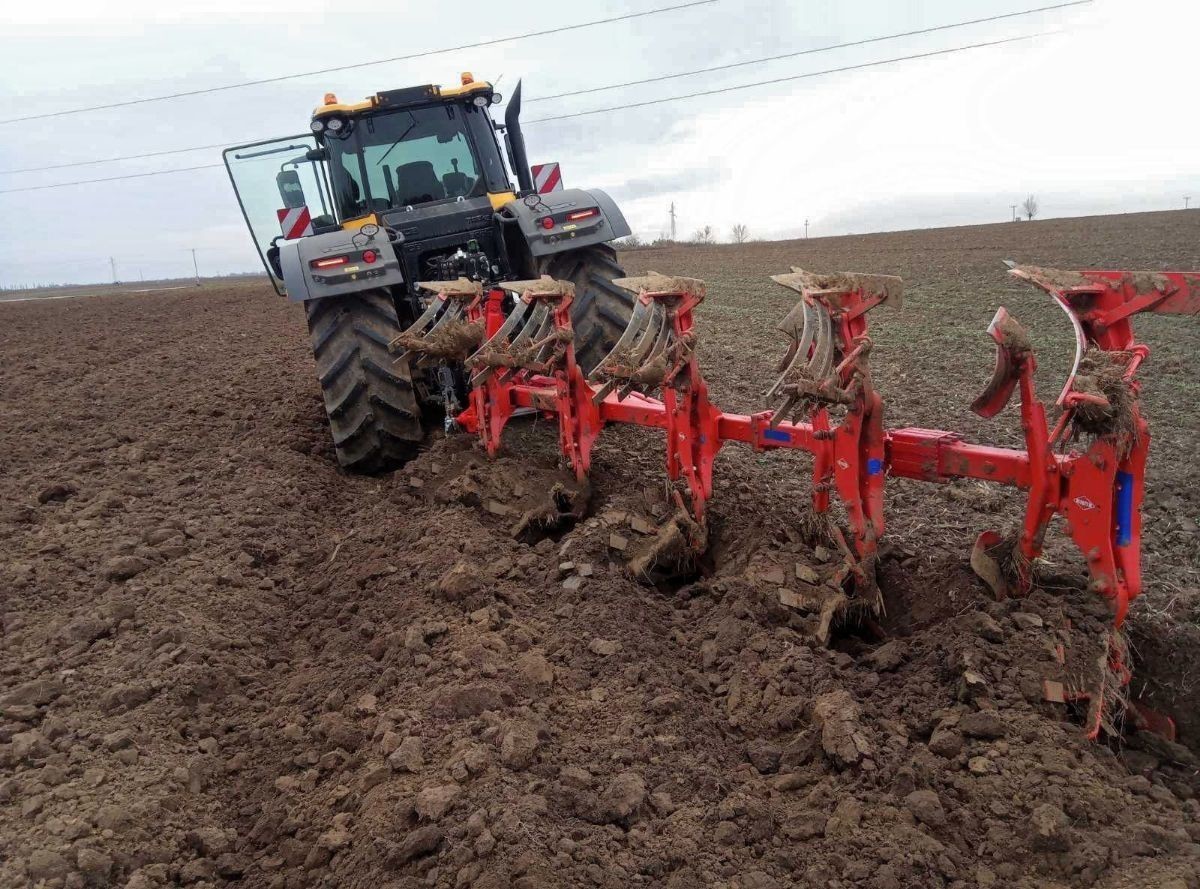 Traktorom se u proljeće ore njiva.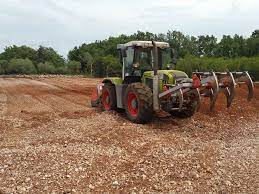 Traktorom se usitni zemlja na njivi.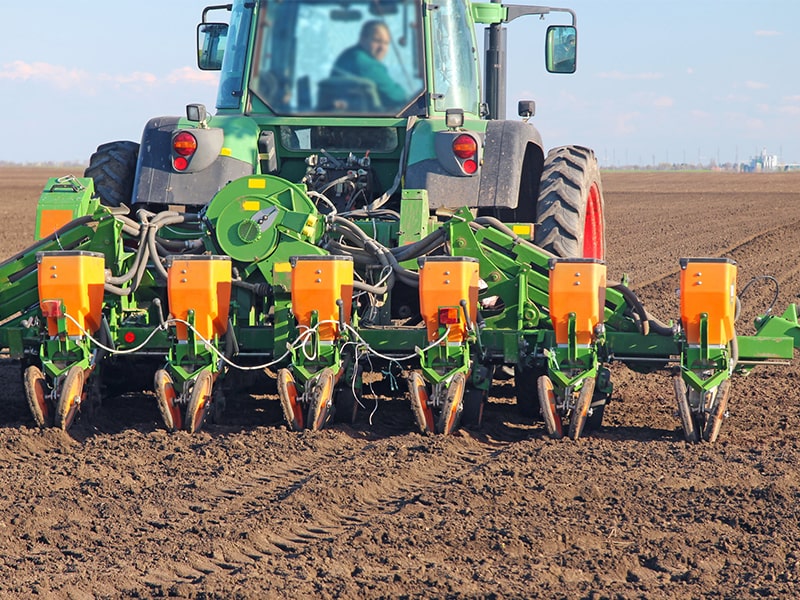 U tako pripremljenu zemlju siju se zrna kukuruza. 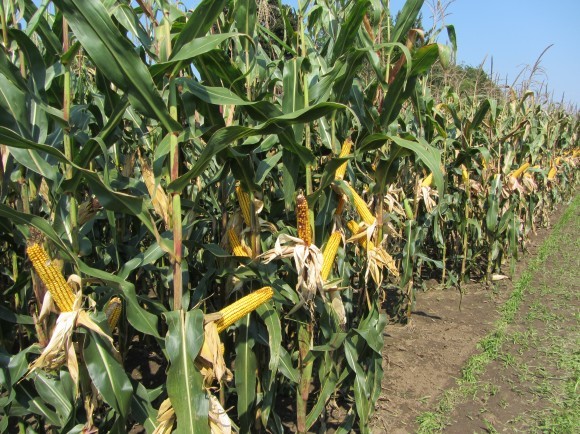 Iz zrna posijanih u zemlju raste kukuruz.Prvo Vi ispričajte priču pokazujući djetetu slike, neka dijete sluša i gleda slike. Možete i više puta. Nakon toga pokazujte djetetu slike i neka ono vama pokuša ispripovijedati kako nastaje kukuruz.  